CARTONERÍA MOSQUERA S.A. obtiene la certificación ISO 9001:2015Es para nosotros una gran satisfacción informarles a nuestros clientes, colaboradores y proveedores que nuestra empresa ha obtenido la certificación ISO 9001:2015, la cual nos califica como una empresa que se preocupa por la calidad de los productos que realizamos, así como el control de nuestros procesos para lograr la satisfacción de nuestros clientes. Cartonería Mosquera S.A está comprometida con la calidad de sus productos. Esto se ve reflejado en el trabajo que ha realizado por lograr la certificación bajo la norma de calidad ISO 9001 en la versión 2015. Adicionalmente seguimos trabajando en las diferentes normas que nos acrediten y nos certifiquen internacionalmente para todos los productos y procesos que tenemos para la elaboración de los empaques en cartón. Nuestra misión corporativa  es proteger los productos de nuestros clientes con los mejores empaques en cartón a costos razonables y entregas oportunas y nuestro alcance es el diseño, producción, comercialización y venta de empaques de cartón. El mejoramiento continuo en cada uno de nuestros procesos productivos y el trabajo constante de las diferentes áreas de la empresa está en conformidad con nuestros objetivos estratégicos y de calidad, por esto la certificación ISO 9001 es un reconocimiento del compromiso de Cartonería Mosquera S.A. en la implementación con nuestro sistema. La empresa Bureau Veritas, líder del sector de servicios de verificación, inspección y certificación, ha realizado la auditoría y otorgado nuestra certificación. Certificaciones:DESCARGAR CERTIFICACIÓN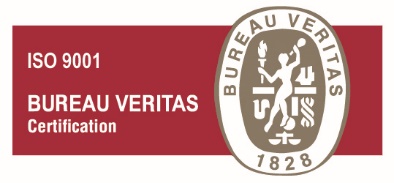 ISO 9001: 2015Modelo de aseguramiento de la calidad aplicable a empresas que diseñan, fabrican y entregan productos y servicios, con el fin de alcanzar y mantener la calidad de los mismos.NUESTRA POLÍTICA DE CALIDAD: CARTONERIA MOSQUERA S.A. se compromete a mejorar continuamente sus procesos con un capital humano competente, cumpliendo con los requisitos del cliente en el diseño, producción y comercialización de empaques en cartón, satisfaciendo a nuestros clientes con las especificaciones acordadas siendo oportunos y garantizando un beneficio mutuo a los proveedores y socios de la empresa. OTRO LINK: Protección de datos personalesDisponemos de mecanismos que garantizan la protección, almacenamiento y buen uso de sus datos personales, por eso y de acuerdo con la Ley 1581 de 2012   usted puede ejercer su derecho a conocerlos o suprimirlos.Consulte los formatos: POLÍTICA DE DATOS PERSONALES CARTONERÍA MOSQUERA S.A.En cumplimiento a lo dispuesto en la Ley estatutaria 1581 de 2012 y a su Decreto Reglamentario Leer más...FORMATO AUTORIZACIÓN DATOS PERSONALES.Adjuntar los dos archivos en PDF, El manual y el formato